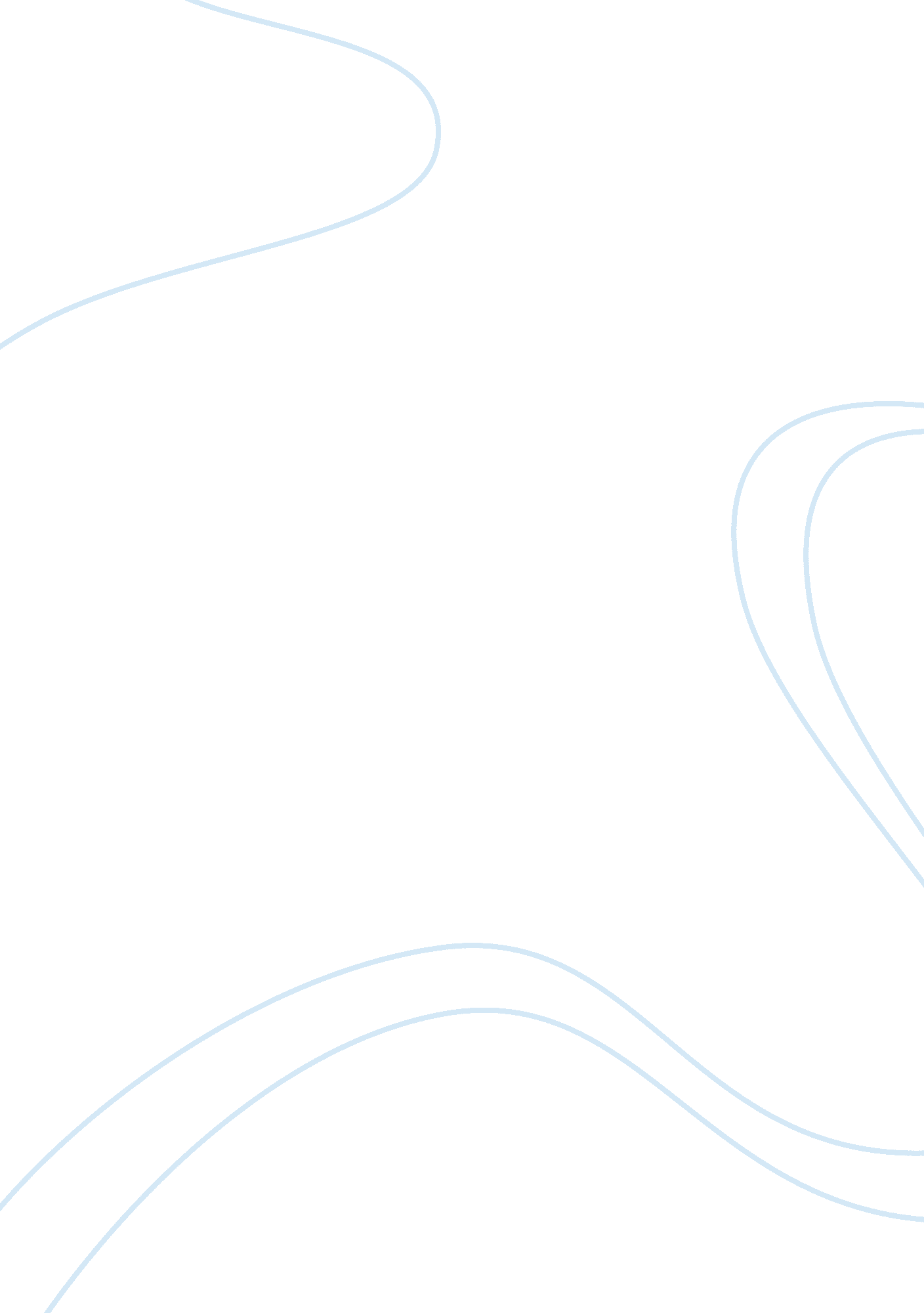 George washington quote assignmentHistory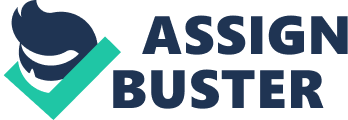 Associate with people of good quality, if you esteem your own reputation; for it is better to be alone than in bad company. ?? George Washington I agree with George Washington. What I agree with the most is that it is much better to be alone than in bad company. The company that you keep can also act as a reflection of you. Bad company stresses you out. It does not bring out the best in you or the people around you. What’s worse, is that people get the wrong impression of you. Everyone knows the cast of the “ Jersey Shore” has a reputation of partying too much. Whenever I see them that’s what I associate them with. No matter what they do as individuals to be successful, I don’t take them seriously. I truthfully associate all of them with drinking and wasting their lives. Snoods Just wrote a book and it backs up exactly what I’m talking about. In the book, she uses poor grammar and Judgment. She should have spent more time on more important things like education instead of partying. When you spend time with people who don’t have respect for themselves, then that is what you turn out to be as well. I once had a really good friend. Then our friendship went south when she started acting like she didn’t know me Just to fit in with another group. I think she is influenced by others because she has low self-esteem and needs to define herself by fitting in. She didn’t get good grades anymore and started to get in in trouble in school. Even more than that, the group that she is around with now fight with each there all the time. They don’t trust each other because each of them only cares about themselves. Trust me, I’d rather drink toilet water that having to go through another friendship like that. I think George Washington was right on the money with this quote. Eve learned to choose my friends wisely. We might not have everything in common, but we learned from our differences. We like each other for who we are. I don’t look for a big group of friends, Just friends I can trust. 